Direction du Commerce Batna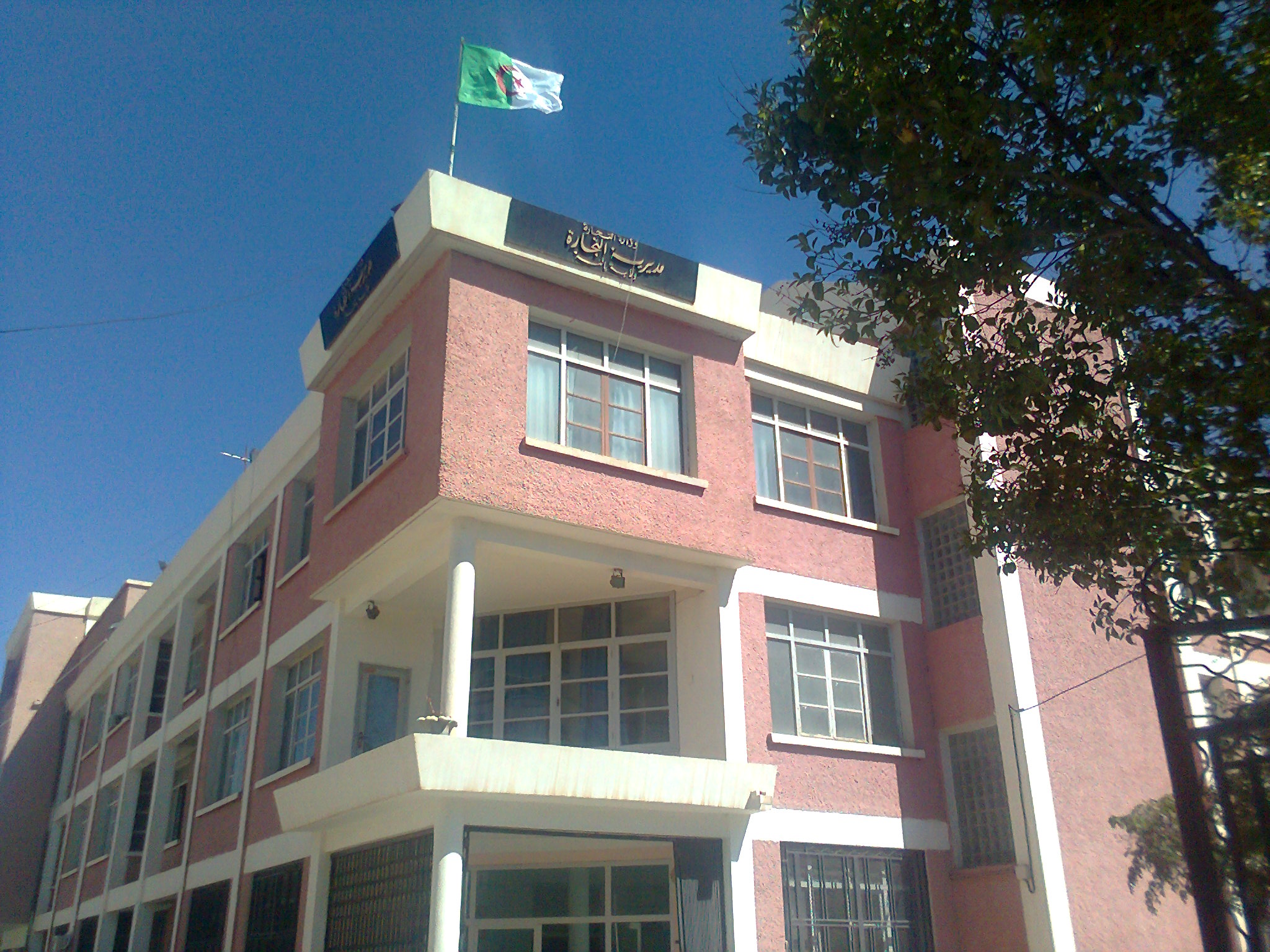            Bilan des activités des services de la direction  du commerce durant le mois de Novembre 2016Principales InfractionsBilan des Brigades MixtesNombre de Brigades58Nombre d’Interventions 2761Nombre d’Infractions534Nombre de Procès-Verbaux 528Nombre de Fermetures Administratives 68Nombre d’Echantillons prélevés 71Quantité de Produits Saisies (Tonnes)0,1434Principaux Produits SaisiesProduits Alimentaires-Boissons -CosmetiquesValeur de la Saisie (DA)82.280,00Montant de Défaut de Facture (DA)548.929.547,20Montant de Prix Illicite (DA)-Montant de Factures Fictives-Montant des Factures non Conformes-Contrôle de la Qualité et de la Répression des FraudesContrôles des pratiques Commerciales*Manque d’’hygiène *Produits non Conformes* Manque d’Etiquetage*Défaut d’affichage des prix*Défaut de facturation*D.R.C*Activité commerciale sédentaire sans local.Commerce – Services VétérinairesCommerce –Impôts - DouanesNombre d’Interventions 6406Nombre d’Infractions0102Nombre de Procès-Verbaux 0102Nombre de Fermetures Administratives //Nombre d’Echantillons prélevés //Montant de Défaut de Facture (DA)/546.771.625,00Montant de Factures Fictives//Montant des Factures non Conformes//Principaux Produits Saisies//Valeur de la Saisie (DA)//